Īpašuma ,,Bez adreses”, kadastra numurs 7068 012 0161, zemes vienība “Bez adreses” ar kadastra Nr. 7068 012 0112,  Liezēres pagastā, Madonas novadā, iznomāšanaNekustamā īpašuma nomas maksa EUR 1315,00 (viens tūkstotis trīs simti piecpadsmit euro, 00 centi) gadā. Nekustamā īpašuma nomas maksa noteikta pamatojoties uz Madonas novada pašvaldības domes 20.04.2021. lēmumu Nr.156 (protokols Nr.9,16.p.) “Par lauksaimniecības zemes nomas pakalpojuma maksas cenrāža apstiprināšanu”. Nomas maksa norādīta bez pievienotās vērtības nodokļa.Iznomāšanas mērķis – lauksaimniecība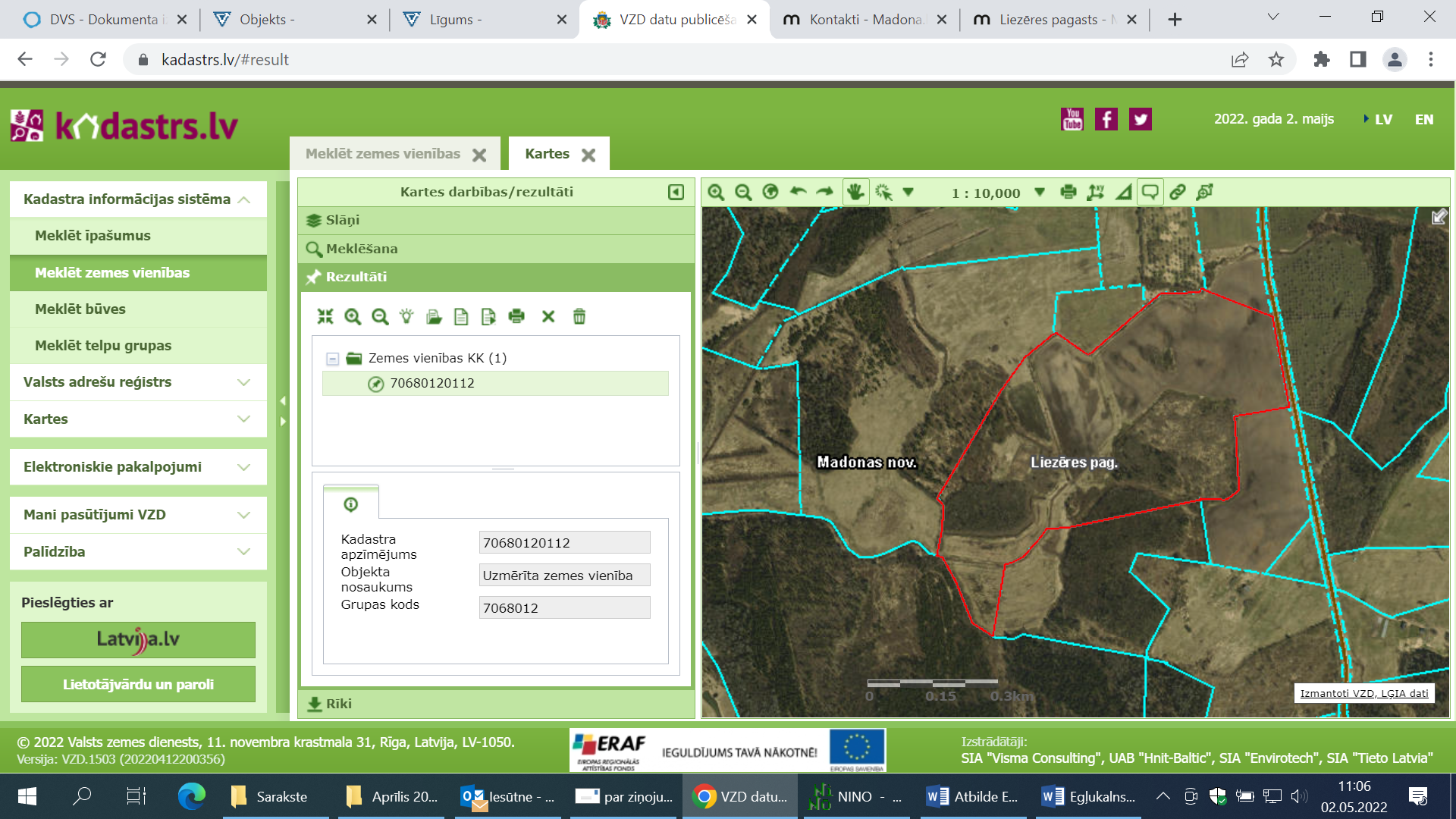 Zemesgabals: iznomājamā platība 20,21 haNekustamā īpašuma sastāvs: sastāv no  zemes vienības  ar kadastra Nr.7068 012 0112Statuss: Pašvaldībai piekritīga zemeLietošanas mērķis: zeme, uz kuras galvenā  saimnieciskā darbība ir  lauksaimniecība Apgrūtinājumi: aizsargjoslas teritorija gar autoceļu;ceļa servitūta teritorija.